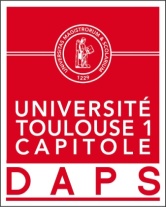                                 Lucas MENENDEZSport de Haut niveau                                      Rugby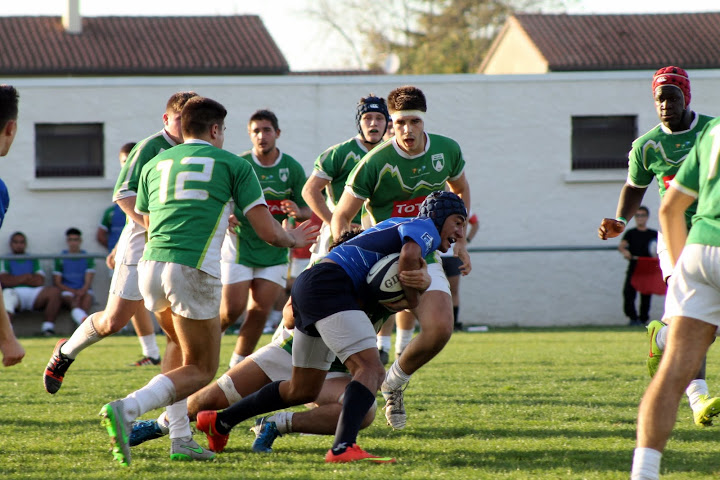 Formation : TSEAnnée d’étude : Licence 1 Eco/GestionCatégorie : sportif de bon niveau national (SBNN)Club de compétition : US ColomiersNiveau : National Poste occupé : AilliersJours d’entraînements : 